Primary Physical Education and Sport Premium Funding Action Plan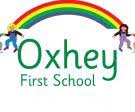 Oxhey First School 2021-2022What is the PE and Sports Premium Funding?The government is providing funding of over £450 million per annum for academic years 2013-2021 to provide new, substantial primary school sport funding. This funding is being jointly provided by the Departments for education, Health and Culture, Media and Sport and will see money going directly to primary school head teachers to spend on improving the quality of sport and PE for all their children.The sport funding can only be spent on improving sport and PE provision in schools.Purpose of fundingSchools have to spend the sport funding on improving provision of PE and sport but they will have the freedom to choose how they do this.The vision for the Primary PE and Sport Premium: ALL pupils leaving primary school physically literate and with the knowledge, skills and motivation necessary to equip them for a healthy, active lifestyle and lifelong participation in physical activity and sportThe funding has been provided to ensure impact against the following OBJECTIVE: To achieve self-sustaining improvement in the quality of PE and sport in primary schools. It is important to emphasise that the focus of spending must lead to long lasting impact against the vision that will live on well beyond the Primary PE and Sport Premium funding. 	

It is expected that schools will see an improvement against the following 5 key indicators:Key Indicator 1: the engagement of all pupils in regular physical activity - the Chief Medical Officer guidelines recommend that all children and young people aged 5 to 18 engage in at least 60 minutes of physical activity a day, of which 30 minutes should be in schoolKey Indicator 2: the profile of PE and sport is raised across the school as a tool for whole-school improvementKey Indicator 3: increased confidence, knowledge and skills of all staff in teaching PE and sportKey Indicator 4: broader experience of a range of sports and activities offered to all pupilsKey Indicator 5: increased participation in competitive sportHere at Oxhey First School we value the difference physical education and sport can have on children’s lives and we work hard to embrace all the opportunities we can to give pupils access to as many sporting experiences as possible. In addition to this we advocate and use the outdoor environment as much as possible to add value to the curriculum our pupils receive.OXHEY FIRST SCHOOL                                                                        Primary Physical Education and Sport Funding Action Plan2021- 2022Amount of Grant Received – Year:- 2021-2022     £17,760Evidence of need(Why we are doing it)Action PlanWhoTime ScaleFundingBreakdownImpact and Evidence recordKey Indicator 1- the engagement of all pupils in regular physical activity - the Chief Medical Officer guidelines recommend that all children and young people aged 5 to 18 engage in at least 60 minutes of physical activity a day, of which 30 minutes should be in schoolKey Indicator 1- the engagement of all pupils in regular physical activity - the Chief Medical Officer guidelines recommend that all children and young people aged 5 to 18 engage in at least 60 minutes of physical activity a day, of which 30 minutes should be in schoolKey Indicator 1- the engagement of all pupils in regular physical activity - the Chief Medical Officer guidelines recommend that all children and young people aged 5 to 18 engage in at least 60 minutes of physical activity a day, of which 30 minutes should be in schoolKey Indicator 1- the engagement of all pupils in regular physical activity - the Chief Medical Officer guidelines recommend that all children and young people aged 5 to 18 engage in at least 60 minutes of physical activity a day, of which 30 minutes should be in schoolKey Indicator 1- the engagement of all pupils in regular physical activity - the Chief Medical Officer guidelines recommend that all children and young people aged 5 to 18 engage in at least 60 minutes of physical activity a day, of which 30 minutes should be in schoolKey Indicator 1- the engagement of all pupils in regular physical activity - the Chief Medical Officer guidelines recommend that all children and young people aged 5 to 18 engage in at least 60 minutes of physical activity a day, of which 30 minutes should be in schoolKey Indicator 1- the engagement of all pupils in regular physical activity - the Chief Medical Officer guidelines recommend that all children and young people aged 5 to 18 engage in at least 60 minutes of physical activity a day, of which 30 minutes should be in schoolTo ensure children are engaged in physical activity on a daily basis. To motivate all children to be active during lunchtimes. Re-launch KS2 playleaders- rota of leaders, activities and resources.Training sessions for play leaders.Remind staff of how the active mile works and how to access other classroom based active brain breaks- jump start johnny, go noodle etc…MF and TAsAutumn 2021£0Play leaders understand how to organise and lead effective lunchtime activities.All children will have access to physical activity at lunchtimesTo motivate children into being active for 60 minutes per dayAdd sports club links to newsletters.Promotion of healthy living and activities on newsletters throughout the year.MF/CBAutumn 2021 half termly through the year.£0Children and parents are aware of how to participate in a healthy lifestyle outside of school. To ensure that EY children have access to physical activity on a daily basis.To ensure that EY children have daily outdoor access to physical activityMonitor the use of the physical play equipment within the early years.Purchase an outdoor area of suitable, all weather surfacing, with climbing opportunities and various levels to ensure the the new EY curriculum can be fulfilled and all pupils make good or better  progress in PD.MFMF and VC EY leadAutumn 2021Begin to plan Autumn 2021£0£16,400Children in early years access on a daily basis quality outdoor/gross motor resources to encourage them to be active.Key Indicator 2- the profile of PE and sport is raised across the school as a tool for whole-school improvementKey Indicator 2- the profile of PE and sport is raised across the school as a tool for whole-school improvementKey Indicator 2- the profile of PE and sport is raised across the school as a tool for whole-school improvementKey Indicator 2- the profile of PE and sport is raised across the school as a tool for whole-school improvementKey Indicator 2- the profile of PE and sport is raised across the school as a tool for whole-school improvementKey Indicator 2- the profile of PE and sport is raised across the school as a tool for whole-school improvementKey Indicator 2- the profile of PE and sport is raised across the school as a tool for whole-school improvementTo raise the profile of physical activity across the school and the curriculum-To allow lessons to be more active.Monitor the compliance of the use of previously installed nail trail across KS1 and 2.MFSummer 2022£0Staff  are utilising the outdoors regularly and appropriately. Raising the profile of the outdoor and adventurous element of PE. To raise the profile of sports. To engage children in to different sportsPlan and deliver an active healthy sports week where connections to the local clubs are established.Arrange tasters of new sports and physical activities.Enrichment activities.Ideas from school council.MFSummer 2022£500Children’s awareness and love of a range of sports is increased.Key Indicator 3 - increased confidence, knowledge and skills of all staff in teaching PE and sportKey Indicator 3 - increased confidence, knowledge and skills of all staff in teaching PE and sportKey Indicator 3 - increased confidence, knowledge and skills of all staff in teaching PE and sportKey Indicator 3 - increased confidence, knowledge and skills of all staff in teaching PE and sportKey Indicator 3 - increased confidence, knowledge and skills of all staff in teaching PE and sportKey Indicator 3 - increased confidence, knowledge and skills of all staff in teaching PE and sportKey Indicator 3 - increased confidence, knowledge and skills of all staff in teaching PE and sportFurther developments required to develop our PE curriculum- subject leadership evaluation findings.Attend Network Meetings- Virtual/zoom.Activity courses- 3 a courses to upskill staff to run physical activity clubs. Staff to be asked if they would like to attend and which ones- Book specifics through accelerate learning services.MFThrough the year£200£0- previous funding planPE lead will be up to date with current legislation and best practise and be able to continue to drive forward improvements in PE. Staff trained and confident to run after school clubs.All teaching staff need up to date PE training due to coaching company taking over PE teaching in previous years. Staff are deskilled.All KS1 AND KS2 teaching staff to receive CPD training package in gym which will improve their confidence and ability to teach gym.(gym health and safety session included within CPD plan)Staff confidence questionnaires before and after and Monitor quality of lessons.KS1 and 2 Teachers/CH- accelerate learning servicesAutumn 2/Spring 1 2021£0- Previous years funding.100% Staff are more confident in delivery of Gym lessons  100% of Gym lessons are good and pupils all making good progress in lessons   100% of staff from staff questionnaire found training useful Increase EYFS staff subject knowledge in PE.Compliance/quality of Sportxplorer scheme for the delivery of PE in EYFSMFSpring 2022£0Staff are complying with the PE long term plan and all EY children are experiencing PE through sportxplorer scheme which covers all elements of PE. All children make good or better progress in PD.To ensure pupil outcomes in PE can be evidenced successfully through the use of Evidence Me, in all key stages.To devise a manageable assessment system that will capture pupils’ outcomes in PE in all key stages.Monitor the compliance use of the evidence me assessment system followed up with monitoring to assess the quality of evidence.compliance monitoring Spring 2 2022Monitoring of quality Summer 1 2022£0A manageable and effective method of evidencing pupils’ achievements in PE will be established throughout the school.A manageable and effective method of evidencing pupil outcomes in PE will be established throughout the school. Moderation of outcomes across the MAT will be possible.Key Indicator 4 - broader experience of a range of sports and activities offered to all pupilsKey Indicator 4 - broader experience of a range of sports and activities offered to all pupilsKey Indicator 4 - broader experience of a range of sports and activities offered to all pupilsKey Indicator 4 - broader experience of a range of sports and activities offered to all pupilsKey Indicator 4 - broader experience of a range of sports and activities offered to all pupilsKey Indicator 4 - broader experience of a range of sports and activities offered to all pupilsKey Indicator 4 - broader experience of a range of sports and activities offered to all pupilsTo raise the profile of PE through affiliation of professional clubs.Establish at least termly contact with professional organisations- professional football clubs/players, Tennis via the LTA, Congleton Tag rugby, Cricket club- chance 2 shine. MFStarts Autumn 2021- ongoing£0Good links will be evident- taster sessions offered where appropriate, after school clubs on offer.Sign posting offered to relevant pupils/parents.To raise the profile of a range of sports and physical activities.Re-launch after school clubs- make links with goal coaching/ASM/ Bee active for active after school clubs MFStarts Autumn term 2021- ongoing£0- parent pay.All Children, across all key stages have the opportunity to experience a broad range of sports and  physical activities Key Indicator 5- increased participation in competitive sportKey Indicator 5- increased participation in competitive sportKey Indicator 5- increased participation in competitive sportKey Indicator 5- increased participation in competitive sportKey Indicator 5- increased participation in competitive sportKey Indicator 5- increased participation in competitive sportKey Indicator 5- increased participation in competitive sportTo increase the number of competitive opportunities for pupils. Biddulph cluster schools- inter schools festivals/competitions.Intra school competitions- planned within school throughout the year- 1 per term- Embedding sustainable competition and performances into your curriculum course.Pupils to perform at Inspire Dance Competition les by BHS.MFMFMFTermly meetingsCourse- Nov 5th 2021Spring 2022£500- possible bus hire£150£0Children are being exposed to the element of competition, and local clubsChildren in KS2 to take part in intra competitions/performances through the year.Pupils to attend after school club and perform in front of a large audienceLinks to whole school development plan: Development of leadership capacity throughout the schoolLinks to whole school development plan: Development of leadership capacity throughout the schoolLinks to whole school development plan: Development of leadership capacity throughout the schoolLinks to whole school development plan: Development of leadership capacity throughout the schoolLinks to whole school development plan: Development of leadership capacity throughout the schoolLinks to whole school development plan: Development of leadership capacity throughout the schoolLinks to whole school development plan: Development of leadership capacity throughout the schoolEvaluation of plan/ Feed forward information for next year: Following on from the costings above, a surplus of £            will be spend throughout the year or carried over.Evaluation of plan/ Feed forward information for next year: Following on from the costings above, a surplus of £            will be spend throughout the year or carried over.Evaluation of plan/ Feed forward information for next year: Following on from the costings above, a surplus of £            will be spend throughout the year or carried over.Evaluation of plan/ Feed forward information for next year: Following on from the costings above, a surplus of £            will be spend throughout the year or carried over.Evaluation of plan/ Feed forward information for next year: Following on from the costings above, a surplus of £            will be spend throughout the year or carried over.Evaluation of plan/ Feed forward information for next year: Following on from the costings above, a surplus of £            will be spend throughout the year or carried over.Evaluation of plan/ Feed forward information for next year: Following on from the costings above, a surplus of £            will be spend throughout the year or carried over.